A COMISSÃO DE ENSINO E FORMAÇÃO - CAU/SC, reunida ordinariamente, de forma virtual, nos termos da Deliberação Plenária CAU/SC nº 589/2021, e presencial, nos termos da Deliberação Plenária CAU/SC nº 642/2021, no uso das competências que lhe conferem os artigos 91 e 93 do Regimento Interno do CAU/SC, após análise do assunto em epígrafe, eConsiderando o requisito para o registro profissional, estabelecido pelo inciso I do artigo 6º da Lei 12.378/2010, de diploma de graduação em arquitetura e urbanismo, obtido em instituição de ensino superior oficialmente reconhecida pelo poder público;Considerando a Deliberação n° 001/2018 da CEF-CAU/BR, a qual trata de Cálculo de Tempestividade de Cursos de Arquitetura e Urbanismo e “que somente e poderão ser registrados os egressos de cursos de graduação em Arquitetura e Urbanismo que tenham portaria de reconhecimento do curso publicada ou cálculo de tempestividade aprovado pela CEF-CAU/BR, e que estejam em dia com as renovações de reconhecimento nos termos do art. ll do Decreto nº 9235/2017”;Considerando a Deliberação nº 11/2023 da CEF-CAU/SC que solicitou esclarecimento do Centro de Ensino Superior SOCIESC de Jaraguá do Sul sobre: “a) Se a data de início de funcionamento do curso constante no portal eMEC está correspondente a realidade; b) Data e protocolo da solicitação de reconhecimento do curso junto ao MEC, para posterior verificação de tempestividade”;Considerando o Ofício da Sociedade de Educação Superior e Cultura Brasil S.A., informando do pedido de alteração da data início do curso no portal eMEC, tendo sido acatada passando a ser 24/09/2020, dado que a data início de funcionamento do curso não poderia ser anterior à data da portaria de criação, Portaria nº 277, de 22 de setembro de 2020, publicada em 24/09/2020;Considerando também a informação do Ofício da Sociedade de Educação Superior e Cultura Brasil S.A. de abertura de protocolo de reconhecimento de curso em 21/03/2023, informação confirmada no portal eMEC conforme seleção de tela: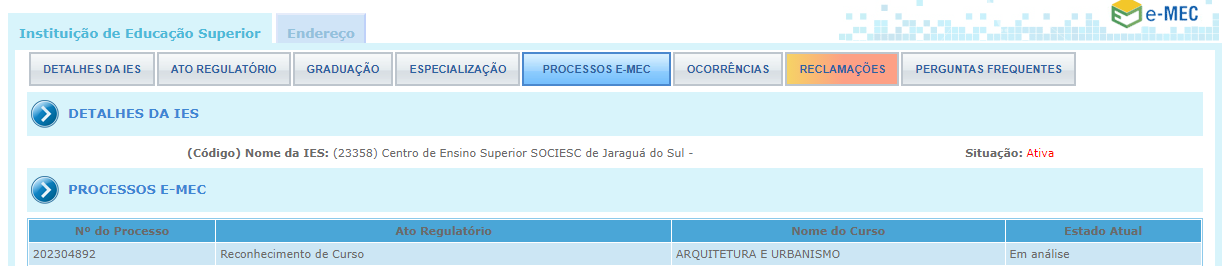 Considerando o início de curso em 24/09/2020 teria data provável de integralização do curso da primeira turma no ano de 2025/1;Considerando os novos documentos apresentados nas solicitações de registro profissional nº 210271 e nº204757, indicando formação em curso diverso ao anteriormente apresentado;Considerando que todas as deliberações de comissão devem ser encaminhadas à Presidência do CAU/SC, para verificação e encaminhamentos, conforme Regimento Interno do CAU/SC;Considerando o Regimento Interno que estabelece em seu artigo 93: “VII - instruir, apreciar e deliberar, sobre requerimentos de registros de profissionais portadores de diplomas de graduação em Arquitetura e Urbanismo: a) obtidos em instituições brasileiras de ensino superior com cursos oficialmente reconhecidos pelo poder público, encaminhando-os ao Plenário em caso de indeferimento”;DELIBERA: 1 - Solicitar envio de ofício, nos moldes do Anexo I, ao Centro Universitário SOCIESC (eMEC 1351) sobre os documentos entregues pelos requerentes nas solicitações de registro profissional nº 210271 e nº 204757. 2 - Enviar cópia da presente deliberação ao CAU/BR para ciência da CEF-CAU/BR, em complementação à Deliberação nº 23/2023 da CEF-CAU/SC, protocolo nº 1736690/2023. 3 - Encaminhar esta deliberação à Presidência do CAU/SC para providências cabíveis.Florianópolis, 21 de junho de 2023.COMISSÃO DE ENSINO E FORMAÇÃO DO CAU/SCConsiderando o estabelecido no item 1.3 da Deliberação Plenária CAU/SC nº 589, de 12 de março de 2021, que trata dos termos das reuniões virtuais dos órgãos colegiados do CAU/SC, atesto a veracidade das informações prestadas. Publique-se. Jaime Teixeira ChavesSecretário dos Órgãos Colegiados do CAU/SCANEXO IFlorianópolis, xx de junho de 2023Ofício nº xx/2023/PRES/CAUSC Ao senhor Flávio Garcia Sartori Diretor do Centro Universitário SOCIESC (eMEC 1351) e do Centro de Ensino Superior de Jaraguá do Sul (eMEC 23358),Assunto: Solicitações de registro profissional nº210271, requerente <nome requerente>, e nº204757, requerente <nome requerente>.Referência: Solicitações de registro profissional nº210271 e nº 204757, Deliberação nº11/2023-CEF-CAU/SC - Protocolo SICCAU nº 1700248/2023 - e Ofício nº26/2023/PRES/CAUSC;Senhor Diretor, Cumprimentando-o cordialmente, em referência às solicitações de registro profissional nº204757, de <nome requerente>, e nº210271, de <nome requerente>, até o momento entendidos como egressos do curso de arquitetura e urbanismo do Centro de Ensino Superior de Jaraguá do Sul (código eMEC 23358 e curso 1439084), dado que foram instruídos, em janeiro e março, por:Documentos de identificação pessoal;Documentos de formação no curso de arquitetura e urbanismo do Centro de Ensino Superior de Jaraguá do Sul: declaração de conclusão de curso e histórico escolar do curso de arquitetura e urbanismo do Centro de Ensino Superior SOCIESC de Jaraguá do Sul (código eMEC 23358 e curso 1439084) e Portaria nº277, de 22 de setembro de 2020, de autorização do curso de arquitetura e urbanismo do Centro de Ensino Superior SOCIESC de Jaraguá do Sul (código eMEC 1439084);Ressaltamos que os processos aguardavam esclarecimento do Centro de Ensino Superior SOCIESC de Jaraguá do Sul (eMEC 23358), desde 24/02/2023, sobre as seguintes questões solicitadas pela Comissão de Ensino e Formação do CAU/SC, por meio da Deliberação nº011/2023: “a)Se a data de início de funcionamento do curso constante no portal eMEC corresponde à realidade; b) Data e protocolo da solicitação de reconhecimento do curso junto ao MEC, para posterior verificação de tempestividade”. As questões foram respondidas pelo ofício, enviado pelo jurídico do grupo Ânima, em 16/06/2023, em representação da SOCIEDADE DE EDUCACAO SUPERIOR E CULTURA BRASIL S.A., inscrita no CNPJ nº 84.***.***/0001-57, que embora não conste no portal eMEC como mantenedora do Centro de Ensino Superior SOCIESC de Jaraguá do Sul (eMEC 23358), respondeu as questões referentes ao curso (código 1439084). Segundo informação do ofício, foi solicitada a correção da data de início de funcionamento do curso de arquitetura e urbanismo do Centro de Ensino Superior SOCIESC de Jaraguá do Sul (código curso 1439084) no portal eMEC constando, após correção, início em 24/09/2020 (data da publicação da portaria de criação do curso) e também a solicitação de abertura do processo reconhecimento do curso (código 1439084) no MEC, em 21/03/2023, sob nº 202304892. As informações estão compatíveis com as atuais do portal eMEC, restando esclarecidos os questionamentos da Deliberação nº11/2023 da CEF-CAU/SC.Conjuntamente à resposta do Jurídico do grupo Ânima, nos dias 06 e 12/06/2023, foram apresentados documentos nas solicitações nº204757 e nº210271 indicando formação pelos requerentes em outro curso de arquitetura e urbanismo, também do grupo Ânima, no Centro Universitário Sociesc, de Joinville (eMEC 74432), curso esse com reconhecimento pelo Ministério da Educação. Assim, para dar continuidade aos processos, gostaríamos de esclarecer as seguintes questões:No histórico apresentado em 06/06/2023 pela sra. <nome requerente>, solicitação nº210271, indica a transferência em 2023/1, mas com conclusão de curso em 2022/2 e colação de grau em 24/01/2023. Ou seja, houve transferência após a conclusão do curso? Qual o curso de origem da transferência da aluna?No histórico escolar apresentado ao CAU/SC em março, a sra. <nome requerente> foi transferida em 2021/1 do Centro Universitário Sociesc de Joinville (eMEC 1351 e curso 74432) para o Centro de Ensino Superior SOCIESC de Jaraguá do Sul (eMEC 23358  e curso 1439084), tendo realizado seu trabalho de conclusão de graduação em Jaraguá do Sul. Não ocorreu essa transferência em 2021/1 ou ocorreram duas transferências durante a formação da aluna? Ainda no histórico da sra. <nome requerente>, mesmo o documento tendo sido emitido pelo Centro Universitário Sociesc de Joinville (eMEC 23358 e curso 74432) está firmado pela UNISOCIESC de Jaraguá do Sul (eMEC 23358). Por que isso teria ocorrido? Qual a relação do egresso com o Centro de Ensino Superior SOCIESC de Jaraguá do Sul?A sra. <nome requerente> apresentou diploma emitido pelo Centro Universitário Sociesc, com mantenedora CNPJ 08.***.***/0001-05. A egressa se graduou no curso de arquitetura e urbanismo do Centro Universitário Sociesc (eMEC 74432), em Joinville? O que explicaria os documentos anteriores demonstrando transferência e formação em Centro de Ensino Superior SOCIESC de Jaraguá do Sul (eMEC 1439084)?O sr. <nome requerente>, solicitação nº204757, em janeiro, apresentou histórico escolar com transferência em 2021/1, do Centro Universitário Leonardo da Vinci e do Centro Universitário Sociesc (eMEC 74432) para o Centro de Ensino Superior SOCIESC de Jaraguá do Sul (eMEC 1439084, tendo realizado seu trabalho de conclusão de graduação em Jaraguá do Sul;O sr. <nome requerente> apresentou, em junho, diploma emitido pelo Centro Universitário Sociesc, com mantenedora CNPJ 08.***.***/0001-05. O egresso se graduou no curso de arquitetura e urbanismo do Centro Universitário Sociesc (eMEC 74432), em Joinville? O que explicaria os documentos anteriores demonstrando transferência e formação em Centro de Ensino Superior SOCIESC de Jaraguá do Sul (eMEC 1439084)?Os dois requerentes apresentaram na solicitação de registro profissional, em março, a Portaria nº277, de 22 de setembro de 2020, de autorização do curso de arquitetura e urbanismo do Centro de Ensino Superior Sociesc de Jaraguá do Sul (eMEC 1439084). Qual seria a ligação dos requerentes com o Centro de Ensino Superior SOCIESC de Jaraguá do Sul?Solicitamos gentilmente que os esclarecimentos sejam prestados com brevidade, evitando atraso nas solicitações de registro profissional.Sem mais para o momento, colocamo-nos à disposição para esclarecer eventuais dúvidas pelo e-mail: cef@causc.gov.br. Atenciosamente,________________________Patrícia Figueiredo Sarquis Herden Arquiteta e Urbanista Presidente do CAU/SCObservação: os nomes dos requerentes e o Cadastro Nacional da Pessoa Jurídica (CNPJ) da mantenedora foram preservados e deverão ser substituídos no envio da correspondência para a Instituição de Ensino.6ª REUNIÃO ORDINÁRIA DA CEF - CAU/SCFolha de VotaçãoPROCESSO-INTERESSADOInstituição de Ensino e CEF-CAU/SCASSUNTOSolicitação de informações ao Centro Universitário SOCIESC sobre os documentos entregues pelos requerentes nas solicitações de registro profissional nº 210271 e nº204757.DELIBERAÇÃO Nº 043/2023 – CEF-CAU/SCDELIBERAÇÃO Nº 043/2023 – CEF-CAU/SCFunção Conselheiro (a)VotaçãoVotaçãoVotaçãoVotaçãoFunção Conselheiro (a)SimNãoAbstAusênCoordenadoraRosana SilveiraXCoordenadora AdjuntaSilvya Helena CaprarioXMembro Fárida Mirany de MiraXHistórico da votação:Histórico da votação:Reunião CEF - CAU/SC:  6ª Reunião Ordinária de 2023.Reunião CEF - CAU/SC:  6ª Reunião Ordinária de 2023.Data: 21/06/2023.Matéria em votação: Solicitação de informações ao Centro Universitário SOCIESC sobre os documentos entregues pelos requerentes nas solicitações de registro profissional nº 210271 e nº 204757.Data: 21/06/2023.Matéria em votação: Solicitação de informações ao Centro Universitário SOCIESC sobre os documentos entregues pelos requerentes nas solicitações de registro profissional nº 210271 e nº 204757.Resultado da votação: Sim (03) Não (00) Abstenções (00) Ausências (00) Total (03)Resultado da votação: Sim (03) Não (00) Abstenções (00) Ausências (00) Total (03)Ocorrências: -Ocorrências: -Secretário da Reunião: Assistente Administrativo Eduardo Paulon FontesCondutora da Reunião: Coordenadora Rosana Silveira